Annex 6E – Forms for use in Scale Model Aircraft Contests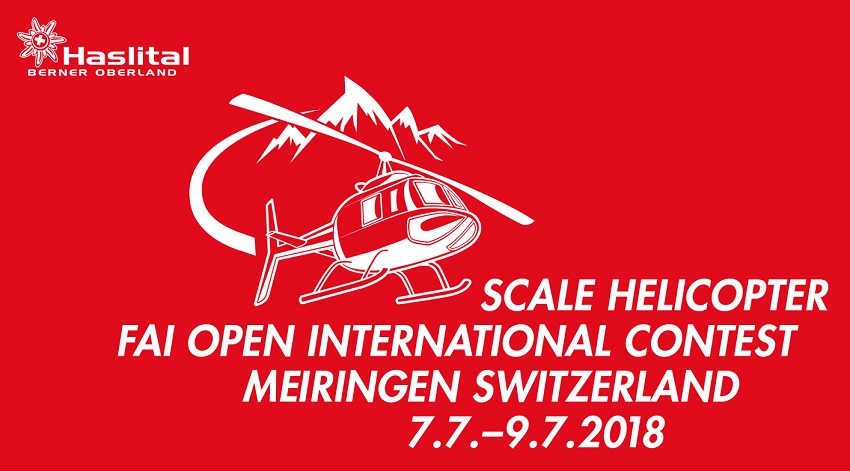 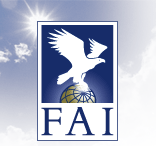 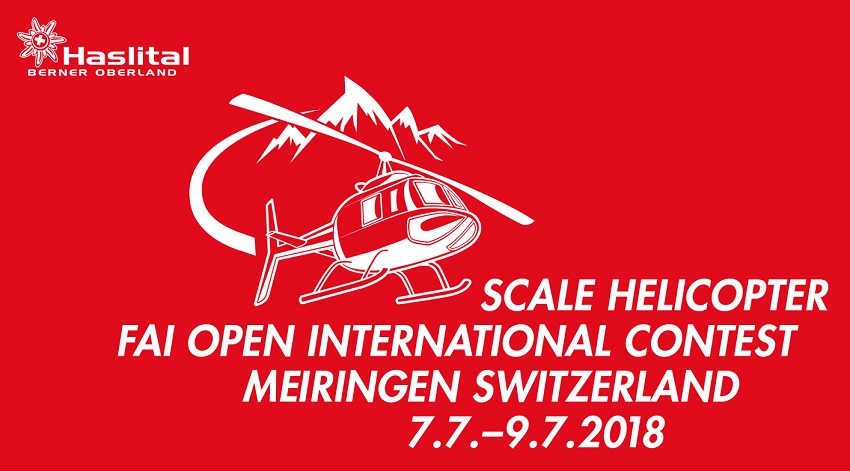 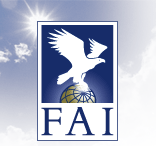 TEILNEHMER DEKLARATIONSFORMULAR (ANNEX 6E.1.1)Die richtingen Antworten, Ja oder Nein, bitte einkreisen HUBSCHRAUBER REISE ODER HÖCHSTGESCHWINDIGKEIT, Beweis auf separatem Anhang, z.Bsp.Auszug Flightmanual.SC4_Vol_F4_Scale_18 				Gültig  11. Mai 2018Annex 6E – Forms for use in Scale Model Aircraft Contests     Annex 6E.1 …/contBitte geben Sie an, ob nachstehend aufgeführte Komponenten Teile eines Bausatzes sind bzw. nicht selbst gebaut sind. Zusätzliche (nicht aufgelistete) Teile (ausser RC-Komponeten) können in den Leerspalten oder auf einem gesonderten Blatt ergänzt werden. (siehe Regel 6.1.13)COMPETITOR’S CERTIFICATION SC4_Vol_F4_Scale_18 					Gültig  11. Mai 2018Competitor's NameNational Identification.Prototype Name & DesignationClass:F4KDEKLARATION NICHT KUNSTFLUGFÄHIG – Begründen Sie bitte, warum das Original ihres Nachbaus nicht kunstflugfähig ist (Konstruktion etc.) RotoRotorkUnder the terms of rule 6.3.7, do you consider your helicopter to be non-aerobatic?	If YES give reasons below.JANEINSTATIC JUDGING QUESTIONNAIRE …continued Ist die Struktur und der Plan des Modells ausschliesslich von Ihnen recherchiert und konstruiert?JANEINIst das Modell nach einem erhältlichen Plan oder Zeichnung gebaut? Wenn ja, bestätigen Sie den Namen des Zeichners.JANEINIst das Modell aus einem Bausatz gebaut? Wenn ja, bestätigen Sie die Firma. JANEINRumpf aus Formenbau oder einzeln aufgebaut (Holzstruktur etc.)JANEINHauptrotorblätterJANEINHauptrotorkopfJANEINHeckrotorblätterJANEINHeckrotorkopfJANEINScheiben und KabinenhaubenJANEINLandegestell oder FahrwerkJANEINRäder und FelgenJANEINWaffen, Bomben oder andere AussenbefestigungenJANEINMotorenein- und auslass/AuspuffJANEINLastenhaken und RettungswindeJANEINInstrumentenbrett und Cockpit AusstattungJANEINPassagierraum (Sitze etc.)JANEINGedruckte oder vorgeschnittene Beschriftungen und MarkierungenJANEIN  NietenJANEIN  AntennenJANEINIch bestätige, dass ich der Erbauer des Modells bin und die Deklarationen obenstehend korrekt sind.Name ……………………………………………………..(block letters)   Signature……………………………………… 